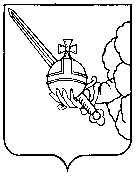 АДМИНИСТРАЦИЯ ГОРОДА ВОЛОГДЫУправление образованияП Р И К А З«21» декабря  2015 года		                                                                         № 154____                                                       ____|                                                                      |В соответствии с проектом «Поддержка одаренных детей и талантливой молодежи города Вологды», муниципальной программой «Развитие образования», утвержденной постановлением Администрации города Вологды от 10 октября  2014 года № 7673 (с последующими изменениями), ПРИКАЗЫВАЮ:1. Утвердить прилагаемое Положение о проведении  городского конкурса «Детский компьютерный проект-2016» среди обучающихся общеобразовательных учреждений и учреждений дополнительного образования детей (далее – Конкурс).          Приложение № 1.2. Информировать руководителей общеобразовательных организаций о проведении Конкурса. 3. Назначить ответственным за организацию и проведение МОУ «Лицей № 32». (Беляева Елена Львовна).5. Контроль за исполнением приказа возложить на главного специалиста по начальному и коррекционному образованию Управления образования Администрации города Вологды Н.А. Руссанову.Начальник Управления образования Администрации города Вологды                                                                А.А. Груздев                                                         Приложение 1 к приказу                                                                               Управления образования                                                                                Администрации города Вологды                                                                               от «21» декабря 2015 года № 154Положениео городском конкурсе «Детский компьютерный проект -2016» среди обучающихся общеобразовательных учреждений и учреждений дополнительного образования детейУчредители конкурсаУправление образования  Администрации г. Вологды, МОУ «Лицей № 32»    г. Вологды, ВООО «Клуб директоров по информационным технологиям Вологодской области»Участники конкурса	Участниками Конкурса являются учащиеся общеобразовательных учреждений и учреждений дополнительного образования города Вологды.Задачи конкурсаРазвитие информационной культуры и проектно-творческих способностей обучающихся.Выявление и поддержка одаренных детей и молодежи.Развитие творческого потенциала педагогов.Популяризация передового опыта создания компьютерных проектов и практического применения в образовательном процессе.Форма и сроки проведенияКонкурс проводится в заочной форме с 1 декабря 2015 по 25 января 2016 года.Условия проведения КонкурсаНа конкурс представляются авторские работы по следующим номинациям:Программирование (информационные продукты, разработанные с использованием любых языков и сред программирования);Web-проект (тематический сайт, электронная газета и т.д.);Компьютерная   графика  (коллаж,   живопись   и   графика, объемные изображения);Компьютерная анимация (flash-анимация, ЗD-анимация);Цифровое видео (образовательные и творческие видеофильмы, видеоклип);Инженерно-исследовательский     проект    (приборы,     предметы или устройства);Робототехника.Итоги Конкурса подводятся по трем возрастным группам:Учащиеся 1-4 классов.Учащиеся 5-8 классов.Учащиеся 9-11 классов.Работы, представленные на Конкурс, не возвращаются и не рецензируются. Апелляции не принимаются.При создании работ могут использоваться любые лицензионные или свободно распространяемые программные продукты.Проект должен иметь возможность просмотра без установки специальных программ; под управлением различных операционных систем.Работы, выполненные в жанре презентация допускаются для учащихся 1-8 классов.Для работ, представленных в номинации «Компьютерная графика» должна быть возможность просмотра хода выполнения проекта (видимость слоев, серия рисунков и т.д.).Web-проект должен быть размещён в сети Интернет. Web-проекты, не опубликованные в сети Интернет, не рассматриваются. Если web-проект содержит материалы, которые нельзя просмотреть в браузере или требуется установка платного обеспечения, то содержимое таких файлов при оценке не учитывается.Максимально допустимый размер отдельной страницы Web-сайта не должен превышать 2 Мb.Максимальная длительность видеоклипа не должна превышать 5 минут, видеофильма – 20 минут.Видеофильм, видеоклип обязательно должны содержать авторские материалы.Инженерные проекты должны быть сконструированы по авторским схемам. Презентация проекта в номинации «Робототехника» представляется в форме аналитической записки, видеоролика работы модели и кода программною обеспечения модели на CD-носителе.В аналитической записке содержится следующая информация: Ф.И.О. автора проекта, Ф.И.О. наставника проекта, название проекта, актуальность проекта, цели и задачи создания проекта, технический состав проекта (основные используемые элементы), практическая применимость проекта, анализ проделанной работы (выводы).В видеоролике работы модели обязательно должен отражаться полный спектр действий робота, характеризующий возможность применения проекта на практике и соответствующий названию, целям и задачам проекта.Код программного обеспечения модели представляется в текстовом формате.Работы, не соответствующие заявленной номинации, указанной возрастной категории и без сопроводительной документации, не рассматриваются.На конкурс принимаются только индивидуальные – авторские работы.Работы, ранее участвовавшие в данном конкурсе, не рассматриваются.Подача заявок на участие в конкурсеЗаявка в на участие в Конкурсе (Приложение 1) направляется по электронной почте е-mail: peremyval@gmail.com  до 13 января 2016 года.Сопроводительная документация (Приложение 2) в печатном виде принимается до 20 января 2015 года по адресу: г. Вологда, ул. Кирова, 35, МОУ «Лицей № 32».Проекты вместе с описанием проекта загружаются не позднее 20 января 2016 в личный кабинет участника проекта. Параметры доступа в личный кабинет будут высланы на электронный адрес руководителя проекта, указанный в заявке, в течение 3 рабочих дней после регистрации заявки.Описание проекта должно содержать информацию об авторе проекта, краткую характеристику проекта, определение предполагаемой сферы его применения, описание интерфейса и руководств пользователя. Файлы проектов, по техническим причинам не загружающиеся в личный кабинет участника, предоставляются на CD-дисках. Обязательное условие: каждая работа – на отдельном диске! Диск должен быть подписан несмываемым маркером с указанием номинации, возрастной группы, учебного заведения, автора работы.7. Подведение итоговДля подведения итогов Конкурса формируется жюри.Подведение итогов проводится в каждой возрастной группе и номинации.Примерные критерии оценки проектов:Программирование: практическая значимость, степень сложности, дружественный интерфейс, защищённость от неправильного ввода данных, актуальность (в том числе отсутствие аналогов), дизайн.Web-проект: практическая значимость, сложность применённых технологий, удобство навигации, дизайн.Компьютерная графика: оригинальность, сложность, художественный уровень работы, техника исполнения, оптимальность использования графической среды, авторство материалов.Компьютерная анимация: практическая значимость, сложность применённых технологий, техника исполнения, авторство материалов, дизайн.Цифровое видео: оригинальность сценария и сюжета, техническая сложность, приемы анимации, авторство исходных материалов, звуковые и спецэффекты, художественные достоинства работы, общее впечатление.Инженерно-исследовательский проект: практическая значимость, уровень исследовательской работы, техника исполнения, сложность работы, наглядность результатов.Робототехника: оригинальность, творческий подход, качество описания проекта, динамичность, техническая сложность работы, наглядность результатов.По необходимости жюри предоставляется право ввести дополнительные критерии оценки для отдельных номинаций..8. НаграждениеАвторы проекта, занявшие 1, 2 и 3 места, награждаются дипломами 1, 2 и 3 степени и памятными призами.Педагоги, подготовившие авторов, достигших наилучших результатов, награждаются Грамотами.Лучшие работы будут направлены на областной Конкурс «Детский компьютерный проект-2016».Жюри Конкурса оставляет за собой право учредить специальный приз абсолютному победителю.Итоги конкурса будут опубликованы на сайте Управления образования Администрации города Вологды www.vologda.edu.ru.Приложение 2Заявка на участие в конкурсе «Детский компьютерный проект - 2016»**Заполняется в формате электронной таблицы. Приложение1.xlsxПриложение 3Регистрационная карта участника Конкурса «Детский компьютерный проект-2016»*Заявленная номинация____________________________________________Сведения об участнике  КонкурсаЯ ___________________________________________________________________________________, (фамилия имя отчество)родитель (законный представитель)________________________________________________________________ (фамилия имя отчество участника)настоящим даю согласие организационному комитету муниципального этапа конкурса обучающихся образовательных организаций «Детский компьютерный проект» (далее - Конкурса), на обработку выше перечисленных персональных данных.Согласие на обработку персональных данных предоставлено в целях участия в Конкурсе.Настоящим согласием предоставляю право на осуществление сбора, систематизации, накопления, передачи для рассмотрения организационным комитетом областного и заключительного этапов Конкурса, автоматизированной обработки, уточнения (обновления, изменения), использования, блокирования, хранения и уничтожения персональных данных, обнародование персональных данных о фамилии, имени, отчестве, название учебного заведения в средствах массовой информации, на официальных сайтах органов исполнительной государственной власти области в информационно-телекоммуникационной сети Интернет.Настоящее согласие действует на период проведения Конкурса;Информация о руководителе проектаЯ ______________________________________________________________________________________ (фамилия имя отчество)настоящим даю согласие организационному комитету муниципального этапа конкурса обучающихся образовательных организаций «Детский компьютерный проект» (далее - Конкурса), на обработку выше перечисленных персональных данных.Согласие на обработку персональных данных предоставлено в целях участия в Конкурсе.Настоящим согласием предоставляю право на осуществление сбора, систематизации, накопления, передачи для рассмотрения организационным комитетом областного и заключительного этапов Конкурса, автоматизированной обработки, уточнения (обновления, изменения), использования, блокирования, хранения и уничтожения персональных данных, обнародование персональных данных о фамилии, имени, отчестве, название учебного заведения в средствах массовой информации, на официальных сайтах органов исполнительной государственной власти области в информационно-телекоммуникационной сети Интернет.Настоящее согласие действует на период проведения Конкурса;* Предоставляется в печатноФИОПолное
наименование
образовательного
учрежденияКлассДата рожденияТема проектаНоминацияПрограммные ресурсы«___» ___________ 2016 г._____________________ / ________________________                                                     расшифровка подписи Фамилия, имя, отчествоМесто работыДолжностьЗвание. Квалификационная категория. Педагогический стаж.Код города, телефон, мобильный телефон, Адрес электронной почты«___» ___________ 2016г._____________________ / ________________________                                                     расшифровка подписи 